Phonics – Step back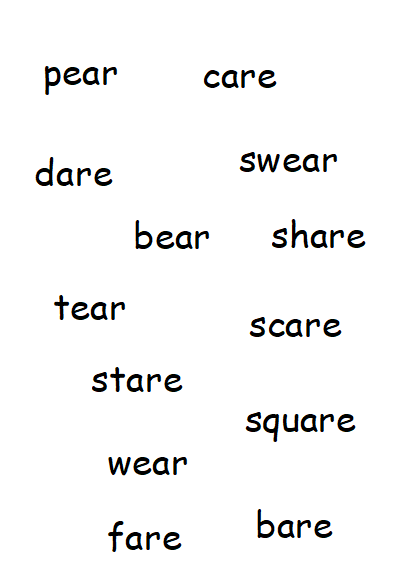 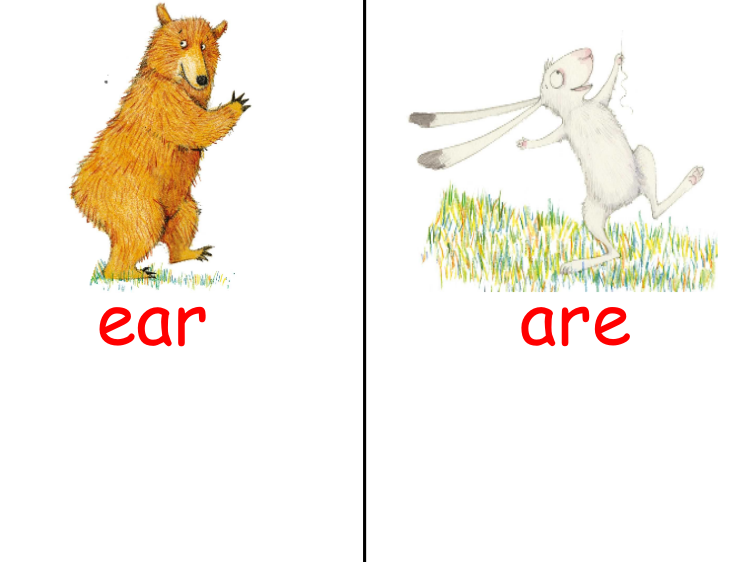 